Ứng dụng công nghệ tuabin(Cập nhật đến ngày 12/5/2023)Tua bin (Tua bin, Tuốc bin hoặc turbine) là thiết bị cơ khí quay để trích xuất năng lượng từ một dòng chất lỏng (hoặc chất khí) và biến nó thành công hữu ích. Các động cơ tuabin đơn giản nhất có một bộ phận chuyển động, bộ phận rô to thường là trục hoặc trống với các cánh gắn trên đó. Luồng chất khí hoặc lỏng chuyển động tác động lên các cánh, hoặc các cánh tác động trở lại luồng khí hoặc chất lỏng để chúng di chuyển và truyền năng lượng quay cho rô to. Các mẫu tuabin sớm nhất là các cối xay gió và các bánh xe nước.Các tuabin khi, hơi và nước thường có vỏ bọc xung quanh các cánh tuabin để chứa và điều khiển chất lưu chuyển động.Để hiểu rõ hơn Cục Thông tin KH&CN quốc gia xin giới thiệu một số bài nghiên cứu đã được xuất bản chính thức và các bài viết được chấp nhận đăng trên những cơ sở dữ liệu học thuật chính thống. 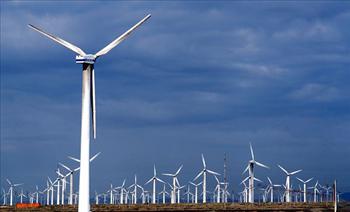 1. Sciencedirect 	      1. Optimization next to environmental analysis of harvesting waste heat from a biomass-driven externally-fired gas turbine cycle for sub-zero cooling and production of hydrogen, freshwater, and hot water
Applied Thermal Engineering 17 December 2022 Volume 223 (Cover date: 25 March 2023) Article 119884
Tao Hai, Masood Ashraf Ali, Amir Raise
https://www.sciencedirect.com/science/article/pii/S1359431122018142/pdfft?md5=8a69febbc9b6ae4dc68293bc18ca65a4&pid=1-s2.0-S1359431122018142-main.pdf

2. Study on the dynamic behaviors of ceramic foam packing humidifier in a micro humid air turbine cycle
Applied Thermal Engineering 21 October 2022 Volume 219, Part A (Cover date: 25 January 2023) Article 119507
Weimeng Wu, Zhen Xu
https://www.sciencedirect.com/science/article/pii/S1359431122014375/pdfft?md5=84d475dc90146f91684f2ac087b688f3&pid=1-s2.0-S1359431122014375-main.pdf

3. Efficient waste heat recovery of a hybrid solar-biogas-fueled gas turbine cycle for poly-generation purpose: 4E analysis, parametric study, and multi-objective optimization
Fuel 7 November 2022 Volume 333, Part 2 (Cover date: 1 February 2023) Article 126502
Jincheng Zhou, Mohammad Zoghi, Hooman Abed
https://www.sciencedirect.com/science/article/pii/S0016236122033269/pdfft?md5=a35c98c01d67260ee4fc110da36ab11a&pid=1-s2.0-S0016236122033269-main.pdf

4. Thermodynamic analysis and economic assessment of a novel multi-generation liquid air energy storage system coupled with thermochemical energy storage and gas turbine combined cycle
Journal of Energy Storage 10 January 2023 Volume 60 (Cover date: April 2023) Article 106614
Xingqi Ding, Liqiang Duan, Chao Gao
https://www.sciencedirect.com/science/article/pii/S2352152X23000117/pdfft?md5=1565602ab4afd5e8f5237ebf116b11b4&pid=1-s2.0-S2352152X23000117-main.pdf

5. Mode transition path optimization for turbine-based combined-cycle ramjet stage under uncertainty propagation of integrated airframe-propulsion system
Energy 16 January 2023 Volume 268 (Cover date: 1 April 2023) Article 126718
Chengkun Lv, Qian Huang, Daren Yu
https://www.sciencedirect.com/science/article/pii/S0360544223001123/pdfft?md5=0829071b534db550ec84a130e39d5e7c&pid=1-s2.0-S0360544223001123-main.pdf

6. Investigation of rotating detonation gas turbine cycle under design and off-design conditions
Energy 1 December 2022 Volume 264 (Cover date: 1 February 2023) Article 126212
Lei Qi, Jingnan Dong, Tao Lu
https://www.sciencedirect.com/science/article/pii/S0360544222030985/pdfft?md5=9ed5f583dd7071a51851eec0d81833f0&pid=1-s2.0-S0360544222030985-main.pdf

7. Part-load performance analysis of a dual-recuperated gas turbine combined cycle system
Energy 31 January 2023 Volume 269 (Cover date: 15 April 2023) Article 126744
Yongyi Li, Yuchao Lin, Enhui Sun
https://www.sciencedirect.com/science/article/pii/S036054422300138X/pdfft?md5=2cb8519af50d76040611dc0106fdb516&pid=1-s2.0-S036054422300138X-main.pdf

8. Application of an energy storage system with molten salt to a steam turbine cycle to decrease the minimal acceptable load
Energy 24 December 2022 Volume 266 (Cover date: 1 March 2023) Article 126480
Wojciech Kosman, Andrzej Rusin, Piotr Reichel
https://www.sciencedirect.com/science/article/pii/S0360544222033667/pdfft?md5=41dfbd03139236d3edf7f828e37967e6&pid=1-s2.0-S0360544222033667-main.pdf

9. Techno-economic evaluation of combined cycle gas turbine and a diabatic compressed air energy storage integration concept
Energy 9 December 2022 Volume 266 (Cover date: 1 March 2023) Article 126345
Sylwia Kruk-Gotzman, Paweł Ziółkowski, Janusz Badur
https://www.sciencedirect.com/science/article/pii/S0360544222032315/pdfft?md5=58f76cda7e28820acc1747bbe76909ee&pid=1-s2.0-S0360544222032315-main.pdf

10. Modelling, scale-up and techno-economic assessment of rotating packed bed absorber for CO2 capture from a 250 MWe combined cycle gas turbine power plant
Applied Energy 2 February 2023 Volume 335 (Cover date: 1 April 2023) Article 120747
Olajide Otitoju, Eni Oko, Meihong Wang
https://www.sciencedirect.com/science/article/pii/S0306261923001113/pdfft?md5=771853aa08f8848e006a51d917957358&pid=1-s2.0-S0306261923001113-main.pdf

11. Exergy-economic modelling of the integration of two black start diesel engines into the combined cycle gas turbine for rapid-cold start-up
Applied Thermal Engineering 20 March 2023 Volume 227 (Cover date: 5 June 2023) Article 120418
Dušan Strušnik, Jurij Avsec
https://www.sciencedirect.com/science/article/pii/S1359431123004477/pdfft?md5=5f81a6a02e0ba3d34bc81fb764dbe8bc&pid=1-s2.0-S1359431123004477-main.pdf

12. Performance prediction of marine intercooled cycle gas turbine based on expanded similarity parameters
Energy 13 December 2022 Volume 265 (Cover date: 15 February 2023) Article 126402
Xianda Cheng, Haoran Zheng, Xuesen Yang
https://www.sciencedirect.com/science/article/pii/S0360544222032881/pdfft?md5=f82b1df9d1ce17246a3db799e8bcfcd2&pid=1-s2.0-S0360544222032881-main.pdf

13. Process synthesis for amine-based CO2 capture from combined cycle gas turbine power plant
Energy 1 April 2023 Volume 274 (Cover date: 1 July 2023) Article 127391
Nahyan Arshad, Ahmed Alhajaj
https://www.sciencedirect.com/science/article/pii/S0360544223007855/pdfft?md5=a70f1180d09402d7c939284b504026a4&pid=1-s2.0-S0360544223007855-main.pdf

14. Long-term atmospheric pollutant emissions from a combined cycle gas turbine: Trend monitoring and prediction applying machine learning
Fuel 26 February 2023 Volume 343 (Cover date: 1 July 2023) Article 127722
David A. Wood
https://www.sciencedirect.com/science/article/pii/S0016236123003356/pdfft?md5=41d0f05d94d3b5d867e8ba75eb9ef6a1&pid=1-s2.0-S0016236123003356-main.pdf

15. Performance analysis of fuel vapor turbine and closed-Brayton-cycle combined power generation system for hypersonic vehicles
Energy 16 December 2022 Volume 266 (Cover date: 1 March 2023) Article 126426
Chaolei Dang, Kunlin Cheng, Guodong Liu
https://www.sciencedirect.com/science/article/pii/S0360544222033126/pdfft?md5=8a121471bf609afb120fd3a576c2e815&pid=1-s2.0-S0360544222033126-main.pdf

16. Power-heat conversion coordinated control of combined-cycle gas turbine with thermal energy storage in district heating network
Applied Thermal Engineering 19 November 2022 Volume 220 (Cover date: 5 February 2023) Article 119664
Nianci Lu, Lei Pan, Simon Pedersen
https://www.sciencedirect.com/science/article/pii/S1359431122015940/pdfft?md5=52c35df8887d3e1607f34b1cbb6cda40&pid=1-s2.0-S1359431122015940-main.pdf

17. Performance comparison and entropy generation of simple gas turbine with hybrid power cycle
Materials Today: Proceedings 2 November 2022 Volume 78, Part 3 (Cover date: 2023) Pages 390-395
Abhinav Anand Sinha, Tushar Choudhary, Anoop Kumar Shukla
https://www.sciencedirect.com/science/article/pii/S2214785322066974/pdfft?md5=febed1d07e21ccaad51a7e8bb8b08a6a&pid=1-s2.0-S2214785322066974-main.pdf

18. Study of the mixing characteristics of a multibypass combustor of a turbine-based combined cycle
Applied Thermal Engineering 11 November 2022 Volume 219, Part C (Cover date: 25 January 2023) Article 119582
Wensheng Zhao, Weijun Fan, Rongchun Zhang
https://www.sciencedirect.com/science/article/pii/S1359431122015125/pdfft?md5=e41d4c70699da8bdce1d1d841bd18c79&pid=1-s2.0-S1359431122015125-main.pdf

19. Multi-criteria evaluation and optimization of a new multigeneration cycle based on solid oxide fuel cell and biomass fuel integrated with a thermoelectric generator, gas turbine, and methanation cycle
Process Safety and Environmental Protection 2 December 2022 Volume 170 (Cover date: February 2023) Pages 139-156
Hongliang Wang, Zhanguo Su, Yanming Wei
https://www.sciencedirect.com/science/article/pii/S0957582022010618/pdfft?md5=3726bb5e6211da689c9864ba9fe70706&pid=1-s2.0-S0957582022010618-main.pdf

20. Thermodynamic analysis of Tesla turbine in Organic Rankine Cycle under two-phase flow conditions
Energy Conversion and Management 28 November 2022 Volume 276 (Cover date: 15 January 2023) Article 116477
Yuan Zhang, Shizhao Zhang, Ke Yang
https://www.sciencedirect.com/science/article/pii/S0196890422012559/pdfft?md5=613ac6460b324f968af0499c29717e58&pid=1-s2.0-S0196890422012559-main.pdf

21. Analysis of partial heating supercritical CO2 cycles bottoming small-power gas turbine units
Energy Conversion and Management: X 5 December 2022 Volume 17 (Cover date: January 2023) Article 100341
Antonio Giuffrida, Elham Akramieh
https://www.sciencedirect.com/science/article/pii/S2590174522001647/pdfft?md5=037269eb3a156a89dd9f7e6a1aefa47d&pid=1-s2.0-S2590174522001647-main.pdf

22. A green cogeneration microgrid composed of water-source heat pumps, a gravity energy storage, and a bio-fueled gas turbine: design and techno-economic optimization
Sustainable Cities and Society Available online 18 April 2023 In press, journal pre-proof Article 104594
Bahman Taheri, Farkhondeh Jabari, Asghar Akbari Foroud
https://www.sciencedirect.com/science/article/pii/S2210670723002056/pdfft?md5=bcb79ded60b695ca0f21a199eb722aed&pid=1-s2.0-S2210670723002056-main.pdf

23. Design and numerical simulation of radial inflow turbine of the regenerative Brayton cycle using supercritical carbon dioxide
Results in Engineering 14 February 2023 Volume 17 (Cover date: March 2023) Article 100931
Gad Gunawan, Diki Ismail Permana, Priyono Soetikno
https://www.sciencedirect.com/science/article/pii/S2590123023000580/pdfft?md5=57af62dcb48c6f1d1a8afd9e389c3d8b&pid=1-s2.0-S2590123023000580-main.pdf

24. Design and numerical analysis of supersonic radial-inflow turbines for transcritical ORC processes
Energy Conversion and Management 23 December 2022 Volume 277 (Cover date: 1 February 2023) Article 116609
Antti Uusitalo, Marta Zocca
https://www.sciencedirect.com/science/article/pii/S0196890422013875/pdfft?md5=8a3ee196013707bb7ad2be6bb0ebec06&pid=1-s2.0-S0196890422013875-main.pdf

25. 4E analyses of an intercooled-recuperative gas turbine-based CCHP system: Parametric analysis and tri-objective optimization
Thermal Science and Engineering Progress 15 February 2023 Volume 39 (Cover date: 1 March 2023) Article 101719
J. Nondy, T. K. Gogoi
https://www.sciencedirect.com/science/article/pii/S2451904923000720/pdfft?md5=047a22e69765eacc8339880d3131ce71&pid=1-s2.0-S2451904923000720-main.pdf

26. Development and assessment of a low-emissions gas turbine system for power utilities incorporating intercooling and solar preheating
Applied Thermal Engineering 18 September 2022 Volume 218 (Cover date: 5 January 2023) Article 119335
Yousef N. Dabwan, Gang PeiBin Zhao
https://www.sciencedirect.com/science/article/pii/S1359431122012650/pdfft?md5=175296559c0b9767b7fabc4a15e4ceff&pid=1-s2.0-S1359431122012650-main.pdf

27. Estimation of exergy-based sustainability index and performance evaluation of a novel intercooled hybrid gas turbine system
International Journal of Hydrogen Energy 14 December 2022 Volume 48, Issue 23 (Cover date: 15 March 2023) Pages 8629-8644
Abhinav Anand Sinha, Tushar Choudhary Sanjay
https://www.sciencedirect.com/science/article/pii/S0360319922050972/pdfft?md5=5d616c607a5e45d28c9ebb20c97fedd3&pid=1-s2.0-S0360319922050972-main.pdf

28. Thermodynamic analysis of open-air Brayton cycle to predict radial turbine aerodynamic performance
Applied Thermal Engineering 30 September 2022 Volume 219, Part A (Cover date: 25 January 2023) Article 119411
Juwei Lou, Jiangfeng Wang, Guolutiao Zhang
https://www.sciencedirect.com/science/article/pii/S1359431122013412/pdfft?md5=4eceb733e3e6ed2df17fd4b94e6f1906&pid=1-s2.0-S1359431122013412-main.pdf

29. Performance evaluation of an integrated cooling and power system combining supercritical CO2, gas turbine, absorption refrigeration, and organic rankine cycles for waste energy recuperating system
Results in Engineering 6 February 2023 Volume 17 (Cover date: March 2023) Article 100943
Salim Sadman Bishal, Dewan Fahim Faysal, Sayedus Salehin
https://www.sciencedirect.com/science/article/pii/S2590123023000701/pdfft?md5=35f3092ae2f4a8269c75e6e21c9bd9cd&pid=1-s2.0-S2590123023000701-main.pdf

30. Techno-economic optimization of a biomass gasification energy system with Supercritical CO2 cycle for hydrogen fuel and electricity production
Fuel 27 October 2022 Volume 333, Part 1 (Cover date: 1 February 2023) Article 126264
Mohammad Mohsen Soltani, Pouria Ahmadi, Mehdi Ashjaee
https://www.sciencedirect.com/science/article/pii/S0016236122030885/pdfft?md5=2fbcf9b123a5f7665ce1e0d4aebdccb2&pid=1-s2.0-S0016236122030885-main.pdf

31. Green hydrogen based power generation prospect for sustainable development of Bangladesh using PEMFC and hydrogen gas turbine
Energy Reports 24 February 2023 Volume 9 (Cover date: December 2023) Pages 3406-3416
Md Abdus Salam, Md. Aftab Ali Shaikh, Kawsar Ahmed
https://www.sciencedirect.com/science/article/pii/S2352484723001658/pdfft?md5=a3862d830b7d8ef4579a39d3307480de&pid=1-s2.0-S2352484723001658-main.pdf

32. The influence of component parameters on cycle characteristic in rotating detonation gas turbine
Applied Thermal Engineering 26 November 2022 Volume 220 (Cover date: 5 February 2023) Article 119716
Zhitao Wang, Lei Qi, Shucheng Wang
https://www.sciencedirect.com/science/article/pii/S1359431122016465/pdfft?md5=f9a2376d4e83277689a67bab2945b343&pid=1-s2.0-S1359431122016465-main.pdf

33. Performance analysis and optimization of a novel geothermal trigeneration system with enhanced Organic Rankine cycle, Kalina cycle, reverse osmosis, and supercritical CO2 cycle
Renewable Energy Available online 19 April 2023 In press, journal pre-proof
Tao Hai, Haitao Lin, Deniz Yaman
https://www.sciencedirect.com/science/article/pii/S096014812300530X/pdfft?md5=7e316c17b2e79e49f3c59460a57d2b0f&pid=1-s2.0-S096014812300530X-main.pdf

34. Definition of a general performance map for single stage radial inflow turbines and analysis of the impact of expander performance on the optimal ORC design in on-board waste heat recovery applications
Applied Thermal Engineering 20 December 2022 Volume 224 (Cover date: April 2023) Article 119857
Marco Manfredi, Andrea Spinelli, Marco Astolfi
https://www.sciencedirect.com/science/article/pii/S1359431122017872/pdfft?md5=be858cf953ac6d219d026a877b4f4217&pid=1-s2.0-S1359431122017872-main.pdf

35. Combination of a geothermal-driven double-flash cycle and a Kalina cycle to devise a polygeneration system: Environmental assessment and optimization
Applied Thermal Engineering 21 March 2023 Volume 228 (Cover date: 25 June 2023) Article 120437
Tao Hai, A. S. El-Shafay, Abdulrhman Fahmi Alali
https://www.sciencedirect.com/science/article/pii/S1359431123004660/pdfft?md5=48500be160357fb43a6ee925c98c922d&pid=1-s2.0-S1359431123004660-main.pdf

36. Numerical investigation and performance enhancement of an ammonia-water radial-outflow turbine through the flow-oriented optimization
Applied Thermal Engineering 21 December 2022 Volume 222 (Cover date: 5 March 2023) Article 119909
Peng Song, Jinju Sun, Xuesong Wang
https://www.sciencedirect.com/science/article/pii/S1359431122018397/pdfft?md5=df3c53019e6f411cb57699fc54592a50&pid=1-s2.0-S1359431122018397-main.pdf

37. Techno-enviro-economic analysis of hydrogen production via low and high temperature electrolyzers powered by PV/Wind turbines/Waste heat
Energy Conversion and Management 21 January 2023 Volume 278 (Cover date: 15 February 2023) Article 116693
Mohamed Nasser, Hamdy Hassan
https://www.sciencedirect.com/science/article/pii/S0196890423000390/pdfft?md5=5a3df8d6d6600f9128a23aa939f1d2b3&pid=1-s2.0-S0196890423000390-main.pdf

38. Energy and exergy analysis of entrained bed gasifier/GT/Kalina cycle model for CO2 co-gasification of waste tyre and biochar
Fuel 13 September 2022 Volume 331, Part 2 (Cover date: 1 January 2023) Article 125943
Furkan Kartal, Uğur Özveren
https://www.sciencedirect.com/science/article/pii/S0016236122027673/pdfft?md5=623df2178c9e9043c3ced6a9c0aa58cc&pid=1-s2.0-S0016236122027673-main.pdf

39. Design of heat recovery steam generator (HRSG) and selection of gas turbine based on energy, exergy, exergoeconomic, and exergo-environmental prospects
Process Safety and Environmental Protection 16 February 2023 Volume 172 (Cover date: April 2023) Pages 353-368
Gholamreza Ahmadi, Ali Jahangiri, Davood Toghraie
https://www.sciencedirect.com/science/article/pii/S0957582023001179/pdfft?md5=ce743c00a7ac21a4fc2a99ee12f69301&pid=1-s2.0-S0957582023001179-main.pdf

40. Design and optimal thermal efficiency contrastive analysis on closed Brayton cycle systems with different fluids of fluoride-salt-cooled high-temperature advanced reactor
Applied Thermal Engineering 24 February 2023 Volume 226 (Cover date: 25 May 2023) Article 120291
Xinyu Li, Dalin Zhang, Xiuting Liu
https://www.sciencedirect.com/science/article/pii/S1359431123003204/pdfft?md5=77ddfcbb30b7bd643b89807d4312fb5d&pid=1-s2.0-S1359431123003204-main.pdf

41. Irreversible losses, characteristic sizes and efficiencies of sCO2 axial turbines dependent on power capacities
Energy 6 April 2023 Volume 275 (Cover date: 15 July 2023) Article 127437
Tianze Wang, Jinliang Xu, Guanglin Liu
https://www.sciencedirect.com/science/article/pii/S0360544223008319/pdfft?md5=5cb0f049c194013ddbf37cf32439c717&pid=1-s2.0-S0360544223008319-main.pdf

42. Optimization of turbine pressures in a net-zero supercritical Allam cycle
Journal of Cleaner Production 3 March 2023 Volume 400 (Cover date: 10 May 2023) Article 136639
Yousef Haseli, Greg F. Naterer
https://www.sciencedirect.com/science/article/pii/S0959652623007977/pdfft?md5=ac62e5968d3de680c676b3119f79ecb0&pid=1-s2.0-S0959652623007977-main.pdf

43. Assessment and optimization of a novel waste heat stepped utilization system integrating partial heating sCO2 cycle and ejector refrigeration cycle using zeotropic mixtures for gas turbine
Energy 5 December 2022 Volume 265 (Cover date: 15 February 2023) Article 126326
Yuemao Jiang, Yue Ma, Zhe Wang
https://www.sciencedirect.com/science/article/pii/S0360544222032121/pdfft?md5=4445403ea8ab2acc385a362e922eddde&pid=1-s2.0-S0360544222032121-main.pdf

44. An innovative biomass-fueled gas turbine-ORC system equipped with electrochemically mediated amine regeneration (EMAR) for CO2 capture
Journal of CO2 Utilization 16 December 2022 Volume 68 (Cover date: February 2023) Article 102365
Amirhossein Hasanzadeh, Mahsa Mehrara, Kiyan Parham
https://www.sciencedirect.com/science/article/pii/S221298202200484X/pdfft?md5=b20b3a05d17124c4ecf8e37ac96d7eaf&pid=1-s2.0-S221298202200484X-main.pdf

45. Thermodynamics of GT-MHR-250 modular nuclear plant with helium reactor and gas turbine based on the complex Brayton cycle
Thermal Science and Engineering Progress 27 January 2023 Volume 39 (Cover date: 1 March 2023) Article 101686
Dongyun Wang, Artem Khalatov, Oksana Shikhabutinova
https://www.sciencedirect.com/science/article/pii/S2451904923000392/pdfft?md5=bc88e87cb0310d9f499ea2123d477cac&pid=1-s2.0-S2451904923000392-main.pdf

46. Bi-iterative moving enhanced model for probability-based transient LCF life prediction of turbine blisk
Aerospace Science and Technology 15 November 2022 Volume 132 (Cover date: January 2023) Article 107998
Cheng Lu, Huan Li, Cheng-Wei Fei
https://www.sciencedirect.com/science/article/pii/S1270963822006721/pdfft?md5=a7a122b9b33587826ddf0202476dc85c&pid=1-s2.0-S1270963822006721-main.pdf

47. Performance map analysis of a solar-driven and fully unfired closed-cycle micro gas turbine
Energy 19 October 2022 Volume 263, Part B (Cover date: 15 January 2023) Article 125778
Francesco Rovense, Andrés Sebastián, José González-Aguilar
https://www.sciencedirect.com/science/article/pii/S0360544222026640/pdfft?md5=a2d114aa44d31c5d10b6460d81f20625&pid=1-s2.0-S0360544222026640-main.pdf

48. Off-design performance evaluation of multistage axial gas turbines for a closed Brayton cycle of sodium-cooled fast reactor
Nuclear Engineering and Technology Available online 18 April 2023 In press, journal pre-proof
Jae Hyun Choi, Jung Yoon, HangJin Jo
https://www.sciencedirect.com/science/article/pii/S1738573323001675/pdfft?md5=ef769dd6dfa3592c2dbca6a1a8042828&pid=1-s2.0-S1738573323001675-main.pdf

49. A critical review on gas turbine cooling performance and failure analysis of turbine blades
International Journal of Thermofluids 9 March 2023 Volume 18 (Cover date: May 2023) Article 100329
Taspia Shawkat Chowdhury, Fatima Tasneem Mohsin, M Monjurul Ehsan
https://www.sciencedirect.com/science/article/pii/S2666202723000484/pdfft?md5=1cf5e4fbd7a210759f1e939858cf6da3&pid=1-s2.0-S2666202723000484-main.pdf

50. Optimal coupling design for organic Rankine cycle and radial turbine rotor using CFD modeling, machine learning and genetic algorithm
Energy Conversion and Management 23 November 2022 Volume 275 (Cover date: 1 January 2023) Article 116493
Zeting Yu, Changjiang Wang, Wenxing Liang
https://www.sciencedirect.com/science/article/pii/S0196890422012717/pdfft?md5=200963529a0dd65e9ba59cfb7a2507b7&pid=1-s2.0-S0196890422012717-main.pdf

51. Using of saltwater to increase the output power of a steam injected gas turbine (STIG) by connecting spray freezing desalination to it
Energy Conversion and Management: X 28 March 2023 Volume 18 (Cover date: April 2023) Article 100378
Alireza Peymani, Jafar Sadeghi, Farhad Shahraki
https://www.sciencedirect.com/science/article/pii/S259017452300034X/pdfft?md5=f74e1da2576e7af9f58bd90773539dcf&pid=1-s2.0-S259017452300034X-main.pdf

52. Thermodynamic, exergoeconomic, and exergoenvironmental analysis of a combined cooling and power system for natural gas-biomass dual fuel gas turbine waste heat recovery
Energy 28 January 2023 Volume 269 (Cover date: 15 April 2023) Article 126676
Jie Ren, Zuoqin Qian, Lu Liu
https://www.sciencedirect.com/science/article/pii/S0360544223000701/pdfft?md5=f1e704512bb41c75a9366044d613eb21&pid=1-s2.0-S0360544223000701-main.pdf

              		                  Nguồn: Cục Thông tin khoa học và công nghệ quốc gia